 BaCuLit: Vermittlung bildungssprachlicher Lese- und Schreibkompetenzen im Fachunterricht. Ein Handbuch für Sekundarstufen und berufliche Bildung.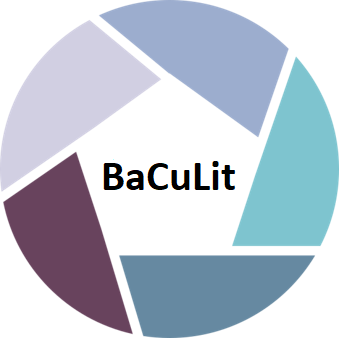 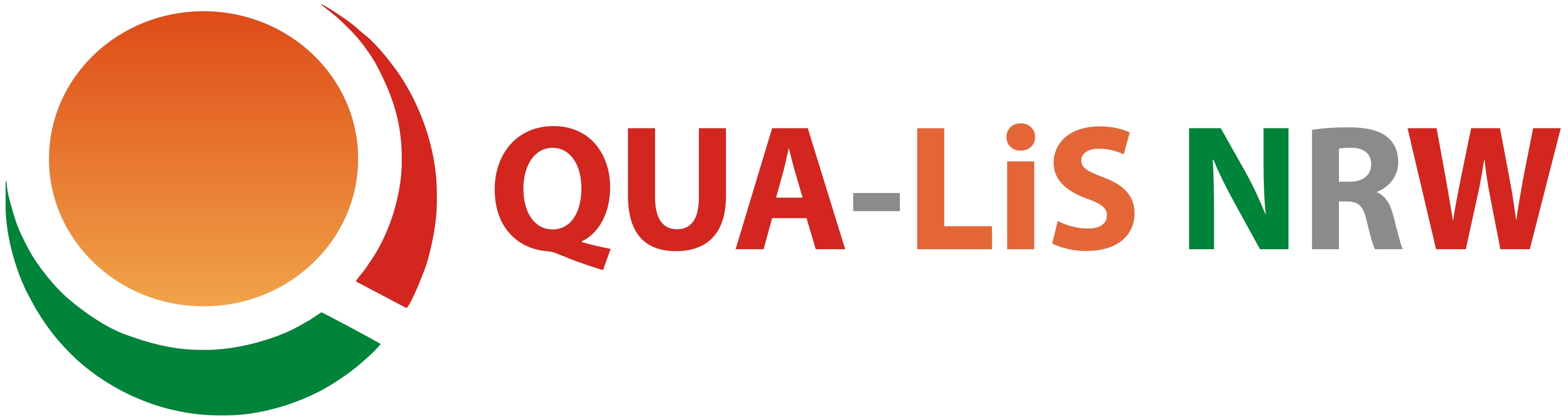 BaCuLit 5_2 AB4 Checkliste zum Lauten DenkenTemplate based on activity in Schoenbach, R., Greenleaf, C. L., Cziko, C., Hurwitz, L. (1999). Reading for Understanding: A Guide to Improving Reading in Middle and High School Classrooms. San Francisco, CA: Jossey-Bass, adapted by Dorothee GaileTragen Sie in Ihrer Checkliste ein, wenn Sie eine der folgenden  Strategien zum lauten Denken hörenChecklisteSchlüsselwörterVorhersagenIch denke, das ist ein Text über…Ich glaube, im nächsten Abschnitt…Visualisieren,sich ein Bild zum Text machenIch stelle mir vor…Ich sehe…Das sieht aus wie…Fragen an den Text richten  Warum…Was…Wie…Wo…Sollte da nicht…Könnte dies bedeuten, dass…Zusammenhänge herstellenpersönlicheintertextuelleDas ist wie…Das erinnert mich an…Das ist ähnlich wie…Verständnisprobleme benennenIch war/bin verwirrt, weil…Ich weiß nicht genau…Ich bin überrascht…„Pannenhilfe“ findenIch lese den Satz/Absatz noch einmal.Ich lese erst einmal weiter und kläre das späterZusammenfassen Ich denke, es geht vor allem um…Der zentrale Gedanke ist…Leseprozesse und –ergebnisse reflektierenVielleicht sollte ich nächstes Mal…Ich habe bemerkt, dass…